Carroll Christian Schools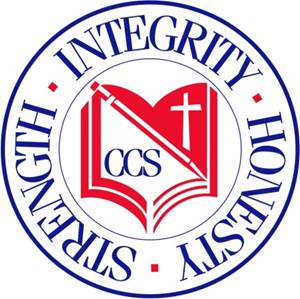 550 Baltimore Blvd., Westminster, MD  21157
2018-2019 Fundraiser CalendarSummer:PTO: O’s or Keys Family NightPTO: School StoreAugust:General: ScripPTO: Box TopsPTO: School StoreSeniors: Weekly donut saleSeniors: Monthly lunch saleSeptember:General: ScripSeniors: Weekly donut saleSeniors: Monthly lunch saleJuniors: Car Wash/Spirit Day (off campus)Sports: Spirit NightPTO: Box TopsPTO: School StoreOctober:General: ScripGeneral: Walk-a-ThonLibrary: Book Fair Seniors: Weekly donut saleSeniors: Monthly lunch saleSports: Car Wash A CCSPTO: Box TopsPTO: School StorePTO: Spirit NightPTO: Pizza Sale*During the school year, the junior class will be permitted to have one service-type fundraiser associated with a game or school event in progress. Date to be determined.  Ex. Selling homemade fries at a [soccer game.November:General: Nickel-a-MealGeneral: ScripGeneral: Spirit NightSeniors: Weekly donut saleSeniors: Monthly lunch saleSeniors: Pancake BreakfastPTO: Box TopsPTO: School StorePTO: 3 on 3 TournamentDecember:General: ScripSeniors: Weekly donut saleSeniors: Monthly lunch saleSeniors: Candy Cane SalePTO: Christmas Bake SalePTO: Sweet Frog, Roy Rogers PTO: Box TopsPTO: School StorePTO: Pizza SaleJanuary:General: ScripSeniors: Weekly donut saleSeniors: Monthly lunch saleSeniors: Servant SalePTO: Box TopsPTO: School StorePTO: Spirit Night**During the school year, the SCA will be permitted to do one service fundraiser.  This fundraiser will benefit another organization or group (i.e. a Christian pregnancy center). February:General: Nickel-a-MealGeneral: ScripJuniors: Carnation/Chocolate saleSeniors: Weekly donut saleSeniors: Monthly lunch saleSports: Spirit NightPTO: Box TopsPTO: School StoreMarch:General: ScripSeniors: Weekly donut saleSeniors: Monthly lunch saleSeniors: Spaghetti DinnerPTO: Box TopsPTO: School StorePTO: Spirit NightPTO: Penny WarsApril:General: ScripSeniors: Weekly donut saleSeniors: Monthly lunch saleSports: Car washPTO: Box TopsPTO: School StorePTO: Spirit NightPTO: Sweet Frog & Bake SaleMay:General: ScripGeneral: AuctionSeniors: Weekly donut saleSeniors: Monthly lunch saleSports: Spirit NightPTO: Box TopsPTO: School Store***CCS  is considering working on the possibility of having a community 5K run in the spring. CCS Fundraiser DescriptionsGeneral:
Walk-a-Thon:  The Walk-a-Thon is a fun school event.  On the day of the Walk-a-Thon, the students will participate in a walk/run around a marked-out course.  After they walk, the classes will enjoy games, activities, and lunch.  The proceeds from the Walk-a-Thon will go toward the CCS General Fund to help keep tuition low.  The goal is to raise $50,000. 
Auction: Come join us for an exciting evening of bidding fun and good food! All proceeds from the auction go to support teachers. 
Scrip:  This is a way to support the school and help pay your family tuition.  Please see the full information for Scrip for all the details. Email shopwithscrip@carrollchristian.com with questions. Juniors:
Carnation/Chocolate Sale:  Send a message of love to your child along with a carnation and/or chocolate and support the juniors as they plan the Jr./Sr. Banquet. 
Service Sale:  This will correspond with a game or school event and involve some type of service performed by the juniors to raise money for the Jr./Sr. Banquet.  One possibility for this will be for the juniors to sell a unique food item at the concessions stand and deliver it to your seat with a smile. Car Wash and Spirit Day at Roy Rogers:  During the summer our new seniors will gather to wash your car while you enjoy a delicious meal.  Support our seniors’ trip to Puerto Rico during this day. 
Library:
Book Fair:  Each year the library hosts a book fair where families can stock up on new books and support the library at the same time.  Everyone, young and old, loves the book fair!PTO:
O’s/Keys Family Night:  A fun night at the ballgame with classmates and families is on the schedule for this fundraiser.  Proceeds from this event go to the PTO as they plan activities for the teachers throughout the year. 
School Store: The PTO runs the school store which contains new and gently used uniforms, Patriot Wear, and school supplies. 
Box Tops for Education: Simply saving and sending in these Box Tops can help provide cash for our school. 
Christmas Bake Sale:  The bake sale showcases delicious homemade treats and is available between the Elementary and Secondary Christmas programs.  All proceeds from these two events help support the PTO and their ministry to the faculty and staff. 
Sweet Frog and Roy Rogers:  These yummy places offer special times and they give part of the proceeds from sales to the PTO.  A sweet treat after a program or a warm lunch on a winter’s day is a perfect way to treat your family and help our school. 
Spirit Night:   Held at a local restaurant such as Five Guys, this is a fun way to have a delicious family dinner out while supporting the school at the same time. 
Seniors:
Weekly Donut Sale:   Held on Thursdays before school and after secondary chapel.  Each donut is $0.75 and all proceeds go toward the seniors’ trip to Puerto Rico. 	
Monthly Lunch Sale:   Held once a month with dates to be determined. Usually Chick-fil-a or pizza but also some other unique offerings are available occasionally.  Detailed information is sent out each month. 
Pancake Breakfast/Spaghetti Dinner:  These events are a great way for families and friends to get a tasty meal, fellowship with friends, and support the seniors’ trip to Puerto Rico at the same time. 
Candy Cane Sale:    This special sale is held at Christmas. Parents, teachers, and friends can send special messages and songs to others attached to a candy cane.  All proceeds go toward the seniors’ trip to Puerto Rico. 
Senior Servant Sale: During spirit week, the seniors will be sold to serve a student or teacher for a day to earn money toward their senior trip. Sports:
Car Wash:   Usually done right on the CCS parking lot during the fall and spring sports seasons to help meet the needs of the sports program. 	
Spirit Night:   Held at a local restaurant such as Five Guys, this is a fun way to have a delicious family dinner out while supporting the school at the same time. 
